pH vitamínu CPracovní list je určen pro žáky 2. stupně základních škol. Jeho cílem je seznámit je se stupnicí pH a vitamínem C.Pokus: pH vitamínu C_______________________________________________________Spojte:pH < 7			neutrální pHpH = 7			zásadité pHpH > 7			kyselé pHCo je to pH?………………………………………………………………………………………………………………………………………………………………………………………………………………………………………………………………………………………………………………………………………………………Jaké pH má vodný roztok vitamínu C?kyselé neutrálnízásaditéDoplňte definici kyseliny.Kyseliny jsou chemické látky, které ve vodném roztoku odštěpují …………………………. Napište alespoň tři indikátory pH.……………………………………………………………………..……………………………………………………………………..…………………………………………………………………….……………………………………………………………………...Zakroužkujte látky s kyselým pH.	citron, mýdlo, alkoholová dezinfekce, kyselina chloristá, jedlá soda, ocet, hydroxid lithnýCo jsem se touto aktivitou naučil(a):………………………………………………………………………………………………………………………………………………………………………………………………………………………………………………………………………………………………………………………………………………………………………Autor: Markéta Tomandlová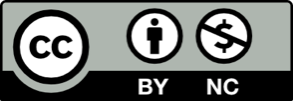 Toto dílo je licencováno pod licencí Creative Commons [CC BY-NC 4.0]. Licenční podmínky navštivte na adrese [https://creativecommons.org/choose/?lang=cs].